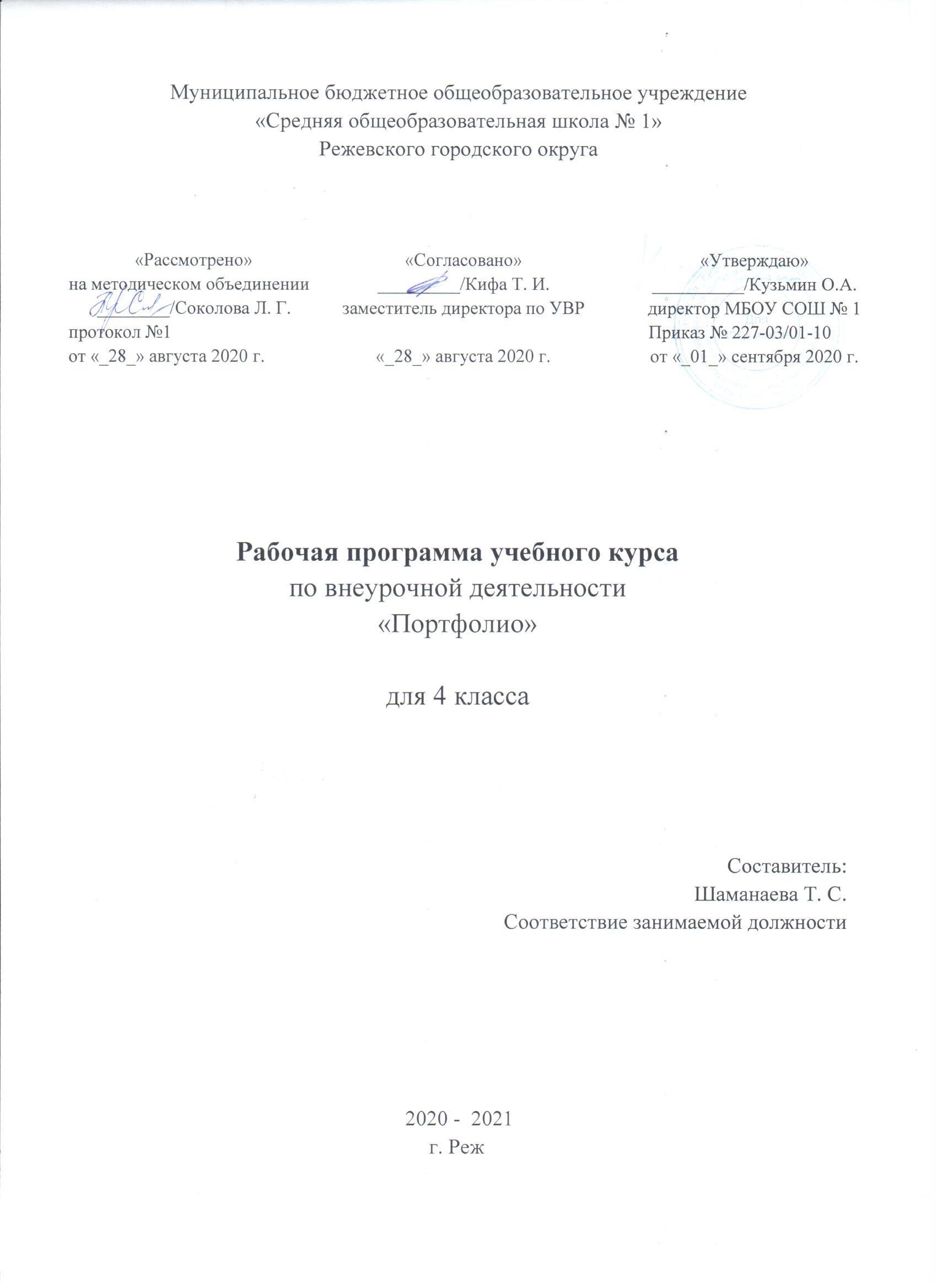 Портфолио Программа внеурочной деятельностиПояснительная запискаПрограмма внеурочной деятельности для работы с портфолио создана в соответствии с требованиями Федерального государственного образовательного стандарта и Концепцией духовно-нравственного воспитания и развития. Школьное образование сегодня представляет собой самый длительный этап формального обучения каждого человека и является одним из решающих факторов как индивидуального успеха, так и долгосрочного развития всей России. От подготовленности, целевых установок миллионов российских школьников зависит то, насколько оптимально мы сможем выбрать и обеспечить инновационный путь развития страны, что повлияет на благосостояние наших детей, внуков, всех будущих поколений. Одаренность – это системное, развивающееся в течение жизни качество психики, которое определяет возможность достижения человеком более высоких, незаурядных результатов в одном или нескольких видах деятельности по сравнению с другими людьми. В современном обществе одной из приоритетных задач становится создание условий, обеспечивающих выявление и развитие одарённых детей, возможность реализации их потенциальных способностей,  при этом особое значение имеет собственная активность ребёнка. Обучающиеся младшего школьного возраста обладают высоким уровнем любознательности и чрезвычайной яркостью фантазии. Поэтому признаки одарённости можно проследить в реальной деятельности путём наблюдения за характером действий ребёнка.Главным результатом школьного образования должно стать его соответствие целям опережающего развития. Это означает, что изучать в школах необходимо не только достижения прошлого, но и те способы и технологии, которые пригодятся в будущем. Ребята должны быть вовлечены в исследовательские проекты, творческие занятия, спортивные мероприятия, в ходе которых они научатся изобретать, понимать и осваивать  новое, быть открытыми и способными выражать собственные мысли, уметь принимать решения и помогать друг другу, формулировать интересы и осознавать возможности.Решение задач воспитания и социализации школьников в контексте национального воспитательного идеала, их всестороннего развития, обеспечение благоприятных условий для выявления, развития и адресной поддержки одаренных детей наиболее эффективно в рамках организации внеурочной деятельности, особенно в условиях системы начального общего образования. Актуальность данной программы обусловливается мировыми и отечественными тенденциями изменения условий формирования личности и заключается в том, что работать с портфолио обучающиеся должны целенаправленно и системно. Эта работа должна выстраиваться как совместная продуктивная деятельность учителя, ученика и родителей по созданию для каждого ребенка ситуации успешности. Умения, приобретённые при работе с портфолио, должны помогать ребёнку в школе, в повседневной жизни, стать основой для формирования универсальных учебных действий, в первую очередь личностных.Особенность данной программы заключается в создании определённых условий для развития личности ребёнка, мотивации личности ребёнка к познанию и творчеству через систему мероприятий учебной и внеурочной деятельности.Основные цели программы:становление основ гражданской идентичности и мировоззрения первоклассников;создание условий для развития личности младшего школьника при сохранении ее уникальности и самобытности,обеспечение условий для выявления, развития и адресной поддержки одаренных детей;развитие творческих способностей детей, готовности к самореализации и рефлексии при сохранении и укреплении  физического и психического здоровья школьников.Программа определяет ряд задач:создание модели работы с одарёнными детьми в рамках занятий внеурочной деятельностью при работе с портфолио;принятие общих национальных духовных и нравственных ценностей; становление основ гражданственности, патриотизма;принятие социальных, семейных ценностей;воспитание нравственных чувств и моральных норм; воспитание ценностного отношения к познанию и учению, к природе и окружающей среде;воспитание ценностного отношения к прекрасному;становление представлений об эстетических идеалах, ценностях и нормах.Решение названных задач обеспечит формирование системы ценностей у первоклассников: патриотизм (любовь к России, к своему народу, к своей малой родине; служение Отечеству); социальная солидарность (свобода личная и национальная; доверие к людям, институтам государства и гражданского общества; справедливость, милосердие, честь, достоинство); гражданственность (правовое государство, гражданское общество, долг перед Отечеством, старшим поколением и семьей, закон и правопорядок, межэтнический мир, свобода совести и вероисповедания); семья (любовь и верность, здоровье, достаток, почитание родителей, забота о старших и младших, забота о продолжении рода); труд и творчество (творчество и созидание, целеустремленность и настойчивость, трудолюбие, бережливость); наука (познание, истина, научная картина мира, экологическое сознание); традиционные российские религии (системные культурологические представления о религиозных идеалах); искусство и литература (красота, гармония, духовный мир человека, нравственный выбор, смысл жизни, эстетическое развитие); природа (жизнь, родная земля, заповедная природа, планета Земля); человечество (мир во всем мире, многообразие культур и народов, прогресс человечества, международное сотрудничество).Планируемые результаты освоения программыВ результате реализации программы должно обеспечиваться достижение первоклассниками:личностных результатов:– любознательность, активность и заинтересованность в познании мира;– готовность к реализации творческого потенциала в предметно-продуктивной деятельности,– способность к организации собственной деятельности;– развитие готовности к самостоятельным действиям и принятии ответственности за их результаты;– доброжелательность, умение слушать и слышать собеседника, обосновывать свою позицию, высказывать своё мнение;– формирование уважительного отношения к иному мнению;– развитие этических чувств, доброжелательности и эмоционально-нравственной отзывчивости, понимания и сопереживания чувствам других людей;– принятие и освоение социальной роли обучающегося, развитие мотивов учебной деятельности и формирование личностного смысла учения.метапредметных результатов:– освоение способов решения проблем творческого и поискового характера;– формирование умения планировать, контролировать и оценивать свои действия в соответствии с поставленной задачей и условиями её реализации; – формирование умения находить наиболее эффективные способы достижения результата;– формирование умения понимать причины успеха/неуспеха своей деятельности и способности конструктивно действовать даже в ситуациях неуспеха;– освоение начальных форм познавательной и личностной рефлексии;– развитие символического, логического, творческого мышления, продуктивного воображения, формирование научной картины мира;– овладение логическими действиями сравнения, анализа, синтеза, обобщения, классификации, установления аналогий и причинно-следственных связей, построения рассуждений, отнесения к известным понятиям.– формирование компетентности в общении, овладение навыками конструктивного поведения;– использование речевых средств для решения коммуникативных и познавательных задач;– развитие навыков сотрудничества со взрослыми и сверстниками.воспитательных результатов:воспитательные результаты распределяются по трём уровням:Первый уровень: приобретение первоклассниками социальных знаний (об общественных нормах, устройстве общества, социально одобряемых и не одобряемых формах поведения в обществе и т.п.), первичного понимания социальной реальности и повседневной жизни. Для достижения данного уровня результатов особое значение имеет взаимодействие ученика со своими учителями (в основном и дополнительном образовании) как значимыми для него носителями положительного социального знания и повседневного опыта.Второй уровень: получение первоклассниками опыта переживания и позитивного отношения к базовым ценностям общества, ценностного отношения к социальной реальности в целом. Для достижения результатов данного уровня особое значение имеет взаимодействие школьников между собой на уровне класса, образовательного учреждения, т.е. в защищённой, дружественной среде, в которой ребёнок получает первое практическое подтверждение приобретённых социальных знаний, начинает их ценить.Третий уровень: получение первоклассниками начального опыта самостоятельного общественного действия, освоение социально приемлемых моделей поведения. С переходом от одного уровня результатов к другому существенно возрастают воспитательные эффекты:– на первом уровне воспитание приближено к обучению, при этом предметом воспитания как учения являются не столько научные знания, сколько знания о ценностях;– на втором уровне воспитание осуществляется в контексте жизнедеятельности младших школьников, и ценности могут усваиваться ими в форме отдельных нравственно ориентированных поступков;– на третьем уровне создаются необходимые условия для приобретения младшими школьниками элементов опыта нравственного поведения и жизни.Содержание программыРаздел 1. Знакомьтесь, это я (8 часов)Кто ты? Будем знакомы. Мой портрет. Моя семья. Под крышей дома моего. Моя родословная. Мои родственники по линии мамы / папы. Мир, в котором я живу. Я и мои друзья. Земля, на которой я живу. Я – гражданин своей Родины. Моя маленькая родина.Раздел 2. Моя школа (8 часов)Букет первоклассника. Школьная мозаика. Законы школьной жизни. Ты должен это знать. Распорядок дня. На зарядку становись. Здоровье – это здорово. Будь здоров без докторов. Правила безопасности. Раздел 3. Мой класс (7 часов)Мой класс. Традиции моего класса. Законы школьной жизни. Как я отношусь к людям. Мои добрые дела. Мои жизненные принципы.Раздел 4. Мои учебные достижения (8 часов)Учимся ставить цели. Мои цели. Мое созвездие успеха. Путешествие по предметным страницам.Разделы 5-7. Мои достижения. Мои проектные работы. Пожелания и отзывы (3 часа)Мои достижения в школе и вне школы. Творческие и игровые проекты. Пожелания и отзывы.Программа предполагает проведение еженедельных внеурочных занятий со школьниками (1 час в неделю, всего 34 часа).Календарно-тематическое планированиеТема занятияКол-во часовВозможные формы организации деятельности учащихсяОсновныепонятияФормируемые УУДФормируемые УУДФормируемые УУДФормируемые УУДФормируемые УУДФормируемые УУДФормируемые УУДДата(план /факт)Дата(план /факт)Тема занятияКол-во часовВозможные формы организации деятельности учащихсяОсновныепонятияЛичностныеРегулятивныеРегулятивныеПознавательныеПознавательныеКоммуникативныеКоммуникативныеДата(план /факт)Дата(план /факт)Раздел 1Знакомьтесь, это я (8 часов)Раздел 1Знакомьтесь, это я (8 часов)Раздел 1Знакомьтесь, это я (8 часов)Раздел 1Знакомьтесь, это я (8 часов)Раздел 1Знакомьтесь, это я (8 часов)Раздел 1Знакомьтесь, это я (8 часов)Раздел 1Знакомьтесь, это я (8 часов)Раздел 1Знакомьтесь, это я (8 часов)Раздел 1Знакомьтесь, это я (8 часов)Раздел 1Знакомьтесь, это я (8 часов)Раздел 1Знакомьтесь, это я (8 часов)Раздел 1Знакомьтесь, это я (8 часов)Раздел 1Знакомьтесь, это я (8 часов)Кто ты? Будем знакомы. Мой портрет.11. Занятие-беседа.2. Совместная работа с родителями дома.3. Занятие-экскурсия «История имени».4. Занятие «Художественная мастерская».Портфолио.Фамилия, имя, отчество.Портрет.Формирование основ идентичности личности.Развитие Я-концепции и самооценки личности.Планирование – определение последовательности промежуточных целей с учётом конечного результата.Планирование – определение последовательности промежуточных целей с учётом конечного результата.Самостоятельное выделение и формулирование познавательной цели.Поиск и выделение необходимой информации.Самостоятельное выделение и формулирование познавательной цели.Поиск и выделение необходимой информации.Инициативное сотрудничество со взрослыми для поиска и сбора информации.Инициативное сотрудничество со взрослыми для поиска и сбора информации.Моя семья. Под крышей дома моего.11. Семейный огонёк.2. Совместная работа с родителями дома.3. Мини-проект «Праздники».4. Индивидуальная работа учащихся.Семья.Правила общения.Виды праздников.Формирование основ идентичности личности.Ознакомление с миром профессий.Осознание этнической принадлежности и культурной идентичности.Развитие Я-концепции и самооценки личности.Развитие доброжелательности.Оценка – выделение и осознание обучающимся того, что уже усвоено и что ещё нужно усвоить.Оценка – выделение и осознание обучающимся того, что уже усвоено и что ещё нужно усвоить.Самостоятельное выделение и формулирование познавательной цели.Поиск и выделение необходимой информации.Определение основной и второстепенной информации.Осознанное и произвольное построение речевого высказывания в устной и письменной форме.Самостоятельное выделение и формулирование познавательной цели.Поиск и выделение необходимой информации.Определение основной и второстепенной информации.Осознанное и произвольное построение речевого высказывания в устной и письменной форме.Планирование сотрудничества со взрослыми.Инициативное сотрудничество со взрослыми для поиска и сбора информации.Планирование сотрудничества со взрослыми.Инициативное сотрудничество со взрослыми для поиска и сбора информации.Моя родословная. Мои родственники по линии мамы / папы.11. Проект «История моей семьи».2. Выставка рисунков, семейных поделок.3. Совместная работа с родителями дома.4. Экскурсия в библиотеку «Знаменитые семьи России».Родословная.Близкие и дальние родственники.Родовое дерево.Формирование основ идентичности личности.Ознакомление с миром профессий.Осознание этнической принадлежности и культурной идентичности.Развитие толерантности.Самостоятельное формулирование познавательной цели.Поиск и выделение необходимой информации.Структурирование знаний.Определение основной и второстепенной информации.Осознанное и произвольное построение речевого высказывания в устной и письменной форме.Самостоятельное формулирование познавательной цели.Поиск и выделение необходимой информации.Структурирование знаний.Определение основной и второстепенной информации.Осознанное и произвольное построение речевого высказывания в устной и письменной форме.Планирование сотрудничества со взрослыми.Инициативное сотрудничество со взрослыми для поиска и сбора информации.Планирование сотрудничества со взрослыми.Инициативное сотрудничество со взрослыми для поиска и сбора информации.Мир, в котором я живу. Я и мои друзья.11. Индивидуальная работа обучающихся.2. Занятие с элементами игры.3. Работа в группах.4. Тренинг.5. КТД «Свечка».Внутренний мир.Характер.Интересы.Потребности.Дружба, друзья.Формирование основ идентичности личности.Развитие Я-концепции и самооценки личности.Развитие толерантности.Формирование моральных норм и самооценки.Развитие доброжелательности.Оценка – выделение и осознание обучающимся того, что уже усвоено и что ещё нужно усвоить.Оценка – выделение и осознание обучающимся того, что уже усвоено и что ещё нужно усвоить.Самостоятельное выделение и формулирование познавательной цели.Поиск и выделение необходимой информации.Структурирование знаний.Определение основной и второстепенной информации.Осознанное и произвольное построение речевого высказывания в устной и письменной форме.Выбор оснований и критериев для сравнения.Построение логической цепочки рассуждений.Самостоятельное выделение и формулирование познавательной цели.Поиск и выделение необходимой информации.Структурирование знаний.Определение основной и второстепенной информации.Осознанное и произвольное построение речевого высказывания в устной и письменной форме.Выбор оснований и критериев для сравнения.Построение логической цепочки рассуждений.Планирование сотрудничества со сверстниками.Планирование сотрудничества со сверстниками.Земля, на которой я живу.11. Занятие-игра «Ромашка».2. Занятие-экскурсия.3. Поход на природу.4. Индивидуальная работа обучающихся.Планета Земля – наш общий дом.Формирование моральных норм и самооценки.Прогнозирование – предвосхищение результата.Прогнозирование – предвосхищение результата.Структурирование знаний.Структурирование знаний.Я – гражданин своей Родины.11. Виртуальная экскурсия. 2. Занятие-викторина.3. КТД учеников и родителей «Я другой такой страны не знаю».4. Конкурс рисунков, фотографий, поделок.Родина.Страна.Гражданин.Столица.Президент.Символы страны: флаг, герб, гимн.Формирование основ идентичности личности.Осознание этнической принадлежности и культурной идентичности.Формирование чувства сопричастности своей Родине, народу, истории.Развитие Я-концепции и самооценки личности.Оценка – выделение и осознание обучающимся того, что уже усвоено и что ещё нужно усвоить.Оценка – выделение и осознание обучающимся того, что уже усвоено и что ещё нужно усвоить.Самостоятельное выделение и формулирование познавательной цели.Поиск и выделение необходимой информации.Структурирование знаний.Определение основной и второстепенной информации.Осознанное и произвольное построение речевого высказывания в устной и письменной форме.Самостоятельное выделение и формулирование познавательной цели.Поиск и выделение необходимой информации.Структурирование знаний.Определение основной и второстепенной информации.Осознанное и произвольное построение речевого высказывания в устной и письменной форме.Планирование сотрудничества со взрослыми.Инициативное сотрудничество со взрослыми для поиска и сбора информации.Планирование сотрудничества со взрослыми.Инициативное сотрудничество со взрослыми для поиска и сбора информации.Моя маленькая родина.11. Занятие-путешествие по родному краю.2. Совместная работа с родителями в форме мини-проекта «А из нашего окна…»3. Конкурс рисунков, фотографий, поделок.4. Вечерний огонёк.Маленькая родина.Родной край.Формирование основ идентичности личности.Осознание этнической принадлежности и культурной идентичности.Формирование чувства сопричастности своей Родине, народу, истории.Развитие Я-концепции и самооценки личности.Оценка – выделение и осознание обучающимся того, что уже усвоено и что ещё нужно усвоить.Оценка – выделение и осознание обучающимся того, что уже усвоено и что ещё нужно усвоить.Самостоятельное выделение и формулирование познавательной цели.Поиск и выделение необходимой информации.Структурирование знаний.Определение основной и второстепенной информации.Осознанное и произвольное построение речевого высказывания в устной и письменной форме.Самостоятельное выделение и формулирование познавательной цели.Поиск и выделение необходимой информации.Структурирование знаний.Определение основной и второстепенной информации.Осознанное и произвольное построение речевого высказывания в устной и письменной форме.Планирование сотрудничества со взрослыми.Инициативное сотрудничество со взрослыми для поиска и сбора информации.Планирование сотрудничества со взрослыми.Инициативное сотрудничество со взрослыми для поиска и сбора информации.Итоговое занятие по разделу.1Раздел 2Моя школа (8 часов)Раздел 2Моя школа (8 часов)Раздел 2Моя школа (8 часов)Раздел 2Моя школа (8 часов)Раздел 2Моя школа (8 часов)Раздел 2Моя школа (8 часов)Раздел 2Моя школа (8 часов)Раздел 2Моя школа (8 часов)Раздел 2Моя школа (8 часов)Раздел 2Моя школа (8 часов)Раздел 2Моя школа (8 часов)Раздел 2Моя школа (8 часов)Раздел 2Моя школа (8 часов)Букет первоклассника.11. Индивидуальная работа обучающихся.2. Совместная работа с родителями дома.3. Занятие «Художественная мастерская».Развитие доброжелательности, позитивного отношения к жизни.Прогнозирование – предвосхищение результата.Оценка – выделение и осознание обучающимся того, что уже усвоено и что ещё нужно усвоить.Прогнозирование – предвосхищение результата.Оценка – выделение и осознание обучающимся того, что уже усвоено и что ещё нужно усвоить.Построение логической цепочки рассуждений.Построение логической цепочки рассуждений.Планирование сотрудничества со взрослыми и сверстниками.Планирование сотрудничества со взрослыми и сверстниками.Школьная мозаика.Законы школьной жизни. Ты должен это знать.11. Занятие-беседа с элементами игры.2. КТД учеников и родителей «Как раньше учились в школе».3. Мини-проект «Законы школьной жизни».4. Групповая (или парная работа).Закон.Правила.Коллектив.Права и обязанности.Развитие доброжелательности, позитивного отношения к жизни.Знание основных моральных норм.Оценка – выделение и осознание обучающимся того, что уже усвоено и что ещё нужно усвоить.Оценка результатов работы.Оценка – выделение и осознание обучающимся того, что уже усвоено и что ещё нужно усвоить.Оценка результатов работы.Самостоятельное выделение и формулирование познавательной цели.Поиск и выделение необходимой информации, структурирование знаний.Осознанное и произвольное построение речевого высказывания в устной и письменной форме.Самостоятельное создание способов решения проблем творческого и поискового характера.Самостоятельное выделение и формулирование познавательной цели.Поиск и выделение необходимой информации, структурирование знаний.Осознанное и произвольное построение речевого высказывания в устной и письменной форме.Самостоятельное создание способов решения проблем творческого и поискового характера.Планирование сотрудничества со взрослыми и сверстниками.Постановка вопросов – инициативное сотрудничество в поиске и сборе информации.Умение с достаточной полнотой и точностью выражать свои мысли в соответствии с задачами и условиями коммуникации.Планирование сотрудничества со взрослыми и сверстниками.Постановка вопросов – инициативное сотрудничество в поиске и сборе информации.Умение с достаточной полнотой и точностью выражать свои мысли в соответствии с задачами и условиями коммуникации.Распорядок дня.11. Беседы с врачом.2. КТД «Мой день».3. Родительское собрание с последующей индивидуальной работой обучающихся.4. Выпуск классной газеты «Что бывает, когда распорядок дня не соблюдают».5. Мини-проект «Зачем нужен распорядок дня».Распорядок дня.Здоровый образ жизни.Здоровье.Формирование установки на здоровый и безопасный образ жизни.Оценка – выделение и осознание обучающимся того, что уже усвоено и что ещё нужно усвоить.Оценка – выделение и осознание обучающимся того, что уже усвоено и что ещё нужно усвоить.Самостоятельное выделение и формулирование познавательной цели.Самостоятельное создание способов решения проблем творческого и поискового характера.Самостоятельное выделение и формулирование познавательной цели.Самостоятельное создание способов решения проблем творческого и поискового характера.Планирование сотрудничества со взрослыми и сверстниками.Постановка вопросов – инициативное сотрудничество в поиске и сборе информации.Планирование сотрудничества со взрослыми и сверстниками.Постановка вопросов – инициативное сотрудничество в поиске и сборе информации.На зарядку становись.11. Беседы с врачом, с учителем физкультуры.2. Мини-проект «Я знаю новую зарядку».3. Родительское собрание с последующей индивидуальной работой обучающихся.4. Работа с анкетами.Здоровый образ жизни.Здоровье.Формирование установки на здоровый и безопасный образ жизни.Саморегуляция как способность к мобилизации сил и энергии, к волевому усилию.Саморегуляция как способность к мобилизации сил и энергии, к волевому усилию.Самостоятельное выделение и формулирование познавательной цели.Поиск и выделение необходимой информации.Смысловое чтение как осмысление цели чтения.Анализ объектов с целью выделения признаков.Самостоятельное выделение и формулирование познавательной цели.Поиск и выделение необходимой информации.Смысловое чтение как осмысление цели чтения.Анализ объектов с целью выделения признаков.Планирование сотрудничества с учителем и сверстниками.Планирование сотрудничества с учителем и сверстниками.Здоровье – это здорово.11. Урок здоровья.2. Экскурсия в школьную столовую.3. КТД «Овощи и фрукты – здоровые продукты».4. Совместное КТД учащихся и родителей «Как питались в старину».5. Праздник «Осенние дары».Режим питания.Полезные продукты питания.Формирование установки на здоровый и безопасный образ жизни.Саморегуляция как способность к мобилизации сил и энергии, к волевому усилию.Саморегуляция как способность к мобилизации сил и энергии, к волевому усилию.Самостоятельное выделение и формулирование познавательной цели.Поиск и выделение необходимой информации.Анализ объектов с целью выделения признаков.Самостоятельное выделение и формулирование познавательной цели.Поиск и выделение необходимой информации.Анализ объектов с целью выделения признаков.Планирование учебного сотрудничества со взрослыми и сверстниками.Планирование учебного сотрудничества со взрослыми и сверстниками.Будь здоров без докторов.11. Урок здоровья.2. Экскурсия в школьную столовую.3. КТД «Овощи и фрукты – здоровые продукты».4. Совместное КТД учащихся и родителей «Как питались в старину».5. Виртуальное путешествие «Мировые секреты питания».6. Праздник «Осенние дары».Потребности организма.Правильное питание.Формирование установки на здоровый и безопасный образ жизни.Саморегуляция как способность к мобилизации сил и энергии, к волевому усилию.Саморегуляция как способность к мобилизации сил и энергии, к волевому усилию.Самостоятельное выделение и формулирование познавательной цели.Поиск и выделение необходимой информации.Смысловое чтение как осмысление цели чтения.Анализ объектов с целью выделения признаков.Самостоятельное выделение и формулирование познавательной цели.Поиск и выделение необходимой информации.Смысловое чтение как осмысление цели чтения.Анализ объектов с целью выделения признаков.Планирование сотрудничества с учителем и сверстниками.Планирование сотрудничества с учителем и сверстниками.Правила безопасности.11. Родительское собрание с последующей индивидуальной работой учащихся.2. Беседа с инспектором ГИБДД.3. Мини-проект «Уважай правила дорожного движения».4. Выставка рисунков «Мы за безопасность».5. КТД «Дорога – это не игрушка».6. Просмотр видеофильмов (мультфильмов) на «дорожную» тематику.Правила дорожного движения.Личная безопасность.Формирование установки на здоровый и безопасный образ жизни.Саморегуляция как способность к мобилизации сил и энергии, к волевому усилию.Саморегуляция как способность к мобилизации сил и энергии, к волевому усилию.Самостоятельное выделение и формулирование познавательной цели.Поиск и выделение необходимой информации.Смысловое чтение как осмысление цели чтения.Самостоятельное выделение и формулирование познавательной цели.Поиск и выделение необходимой информации.Смысловое чтение как осмысление цели чтения.Планирование сотрудничества со взрослыми и сверстниками.Умение с достаточной полнотой и точностью выражать свои мысли в соответствии с задачами и условиями коммуникации.Планирование сотрудничества со взрослыми и сверстниками.Умение с достаточной полнотой и точностью выражать свои мысли в соответствии с задачами и условиями коммуникации.Итоговое занятие по разделу1Раздел 3Мой класс (7 часов)Раздел 3Мой класс (7 часов)Раздел 3Мой класс (7 часов)Раздел 3Мой класс (7 часов)Раздел 3Мой класс (7 часов)Раздел 3Мой класс (7 часов)Раздел 3Мой класс (7 часов)Раздел 3Мой класс (7 часов)Раздел 3Мой класс (7 часов)Раздел 3Мой класс (7 часов)Раздел 3Мой класс (7 часов)Раздел 3Мой класс (7 часов)Раздел 3Мой класс (7 часов)Мой класс. Традиции моего класса.11. Вечерний огонёк-посиделки.2. КТД «Поздравлялки».3. КТД для детей и родителей «Мы все одна семья».4. Оформление классного уголка.5. Индивидуальная работа обучающихся дома.6. Мини-проект «Семейные традиции».7. Работа обучающихся в группах.Коллектив.Традиции.Девиз.Развитие доброжелательности.Развитие эмпатии и эмоционально-нравственной отзывчивости, толерантности.Формирование моральных норм и самооценки.Выделение нравственного содержания своих поступков.Оценка – выделение и осознание обучающимся того, что уже усвоено и что ещё нужно усвоить.Оценка – выделение и осознание обучающимся того, что уже усвоено и что ещё нужно усвоить.Самостоятельное выделение и формулирование познавательной цели.Поиск и выделение необходимой информации.Осознанное и произвольное построение речевого высказывания в устной и письменной форме.Определение основной и второстепенной информации.Постановка и формулирование проблемы.Самостоятельное создание способов решения проблем творческого и поискового характера.Самостоятельное выделение и формулирование познавательной цели.Поиск и выделение необходимой информации.Осознанное и произвольное построение речевого высказывания в устной и письменной форме.Определение основной и второстепенной информации.Постановка и формулирование проблемы.Самостоятельное создание способов решения проблем творческого и поискового характера.Планирование сотрудничества с учителем и сверстниками.Постановка вопросов – инициативное сотрудничество в поиске и сборе информации.Умение с достаточной полнотой и точностью выражать свои мысли в соответствии с задачами и условиями коммуникации.Планирование сотрудничества с учителем и сверстниками.Постановка вопросов – инициативное сотрудничество в поиске и сборе информации.Умение с достаточной полнотой и точностью выражать свои мысли в соответствии с задачами и условиями коммуникации.Законы школьной жизни.11. Занятие «Художественная мастерская».2. Индивидуальная работа обучающихся дома.3. КТД для детей и родителей «Мы все одна семья».Закон.Правила общения.Отношение к людям.Развитие доброжелательности.Развитие эмпатии и эмоционально-нравственной отзывчивости, толерантности.Формирование моральных норм и самооценки.Выделение нравственного содержания своих поступков.Оценка – выделение и осознание обучающимся того, что уже усвоено и что ещё нужно усвоить.Оценка – выделение и осознание обучающимся того, что уже усвоено и что ещё нужно усвоить.Самостоятельное выделение и формулирование познавательной цели.Поиск и выделение необходимой информации.Смысловое чтение как осмысление цели чтения.Самостоятельное создание способов решения проблем творческого и поискового характера.Самостоятельное выделение и формулирование познавательной цели.Поиск и выделение необходимой информации.Смысловое чтение как осмысление цели чтения.Самостоятельное создание способов решения проблем творческого и поискового характера.Планирование сотрудничества со взрослыми и сверстниками.Планирование сотрудничества со взрослыми и сверстниками.Как я отношусь к людям. Мои добрые дела.21. Мини-проект «Что такое доброта».2. Занятие-путешествие «Из чего складываются добрые дела».3. Классный огонёк «Спешите делать добрые дела».4. Библиотечный урок «Делай добро, и оно к тебе вернется».Добро.Вежливость.Поступки.Комплименты.Участие.Развитие доброжелательности.Развитие эмпатии и эмоционально-нравственной отзывчивости, толерантности.Формирование единого и целостного образа мира.Формирование моральных норм и самооценки.Выделение нравственного содержания своих поступков.Оценка – выделение и осознание обучающимся того, что уже усвоено и что ещё нужно усвоить.Оценка – выделение и осознание обучающимся того, что уже усвоено и что ещё нужно усвоить.Самостоятельное выделение и формулирование познавательной цели.Поиск и выделение необходимой информации.Осознанное и произвольное построение речевого высказывания в устной и письменной форме.Смысловое чтение как осмысление цели чтения.Определение основной и второстепенной информации.Анализ объектов с целью выделения признаков (существенных, несущественных).Самостоятельное создание способов решения проблем творческого и поискового характера.Самостоятельное выделение и формулирование познавательной цели.Поиск и выделение необходимой информации.Осознанное и произвольное построение речевого высказывания в устной и письменной форме.Смысловое чтение как осмысление цели чтения.Определение основной и второстепенной информации.Анализ объектов с целью выделения признаков (существенных, несущественных).Самостоятельное создание способов решения проблем творческого и поискового характера.Планирование сотрудничества с учителем, родителями и сверстниками.Постановка вопросов – инициативное сотрудничество в поиске и сборе информации.Умение с достаточной полнотой и точностью выражать свои мысли в соответствии с задачами и условиями коммуникации.Планирование сотрудничества с учителем, родителями и сверстниками.Постановка вопросов – инициативное сотрудничество в поиске и сборе информации.Умение с достаточной полнотой и точностью выражать свои мысли в соответствии с задачами и условиями коммуникации.Мои жизненные принципы.21. Виртуальная экскурсия «Что такое хорошо и что такое плохо».2. Классный огонёк «Встреча поколений».3. Совместная работа обучающихся и родителей дома.4. Проект «Принципы, по которым я живу».5. Классный вечер «Свечка».Жизненные принципы.Формирование моральных норм и самооценки.Выделение нравственного содержания своих поступков.Оценка – выделение и осознание обучающимся того, что уже усвоено и что ещё нужно усвоить.Оценка – выделение и осознание обучающимся того, что уже усвоено и что ещё нужно усвоить.Самостоятельное выделение и формулирование познавательной цели.Поиск и выделение необходимой информации.Осознанное и произвольное построение речевого высказывания в устной и письменной форме.Смысловое чтение как осмысление цели чтения.Синтез – составление целого из частей, в том числе самостоятельное достраивание с восполнением недостающих компонентов.Самостоятельное выделение и формулирование познавательной цели.Поиск и выделение необходимой информации.Осознанное и произвольное построение речевого высказывания в устной и письменной форме.Смысловое чтение как осмысление цели чтения.Синтез – составление целого из частей, в том числе самостоятельное достраивание с восполнением недостающих компонентов.Планирование сотрудничества со взрослыми и сверстниками.Умение с достаточной полнотой и точностью выражать свои мысли в соответствии с задачами и условиями коммуникации.Планирование сотрудничества со взрослыми и сверстниками.Умение с достаточной полнотой и точностью выражать свои мысли в соответствии с задачами и условиями коммуникации.Итоговое занятие по разделу.1Раздел 4Мои учебные достижения (8 часов)Раздел 4Мои учебные достижения (8 часов)Раздел 4Мои учебные достижения (8 часов)Раздел 4Мои учебные достижения (8 часов)Раздел 4Мои учебные достижения (8 часов)Раздел 4Мои учебные достижения (8 часов)Раздел 4Мои учебные достижения (8 часов)Раздел 4Мои учебные достижения (8 часов)Раздел 4Мои учебные достижения (8 часов)Раздел 4Мои учебные достижения (8 часов)Раздел 4Мои учебные достижения (8 часов)Раздел 4Мои учебные достижения (8 часов)Раздел 4Мои учебные достижения (8 часов)Учимся ставить цели. Мои цели.11. Занятие-игра.2. Совместная работа детей и родителей дома.3. Индивидуальная работа обучающихся дома.4. Мини-проект «Я бы строить дом пошёл, пусть меня научат…»Цель.Планирование.Достижение цели.Формирование ценностных ориентиров и осмысление цели учебной деятельности.Умение контролировать процесс и результаты своей деятельности, планировать свою деятельность.Умение адекватно оценивать свою деятельность и  воспринимать оценку со стороны.Готовность к преодолению трудностей.Формирование оптимистического восприятия мира.Умение контролировать процесс и результаты своей деятельности, планировать свою деятельность.Умение адекватно оценивать свою деятельность и  воспринимать оценку со стороны.Готовность к преодолению трудностей.Формирование оптимистического восприятия мира.Самостоятельное выделение и формулирование познавательной цели.Поиск и выделение необходимой информации, структурирование знаний.Осознанное и произвольное построение речевого высказывания в устной и письменной форме.Определение основной и второстепенной информации.Самостоятельное создание способов решения проблем творческого и поискового характера.Самостоятельное выделение и формулирование познавательной цели.Поиск и выделение необходимой информации, структурирование знаний.Осознанное и произвольное построение речевого высказывания в устной и письменной форме.Определение основной и второстепенной информации.Самостоятельное создание способов решения проблем творческого и поискового характера.Планирование сотрудничества со взрослыми и сверстниками.Планирование сотрудничества со взрослыми и сверстниками.Мое созвездие успеха.11. Занятие «Творческая мастерская».2. Индивидуальная работа обучающихся дома.3. КТД «Как добиться успеха».4. Библиотечный урок «Знаменитые люди. Путь к успеху».Успех.Трудолюбие.Достижения.Формирование ценностных ориентиров и осмысление цели учебной деятельности.Формирование ценностных ориентиров и осмысление цели учебной деятельности.Умение контролировать процесс и результаты своей деятельности, планировать свою деятельность.Умение адекватно оценивать свою деятельность и  воспринимать оценку со стороны.Готовность к преодолению трудностей.Формирование оптимистического восприятия мира.Умение контролировать процесс и результаты своей деятельности, планировать свою деятельность.Умение адекватно оценивать свою деятельность и  воспринимать оценку со стороны.Готовность к преодолению трудностей.Формирование оптимистического восприятия мира.Самостоятельное выделение и формулирование познавательной цели.Поиск и выделение необходимой информации.Смысловое чтение как осмысление цели чтения и выбор вида чтения в зависимости от цели.Извлечение необходимой информации из прослушанных текстов различных жанров.Определение основной и второстепенной информации.Синтез – составление целого из частей, в том числе самостоятельное достраивание с восполнением недостающих компонентов.Самостоятельное создание способов решения проблем творческого и поискового характера.Самостоятельное выделение и формулирование познавательной цели.Поиск и выделение необходимой информации.Смысловое чтение как осмысление цели чтения и выбор вида чтения в зависимости от цели.Извлечение необходимой информации из прослушанных текстов различных жанров.Определение основной и второстепенной информации.Синтез – составление целого из частей, в том числе самостоятельное достраивание с восполнением недостающих компонентов.Самостоятельное создание способов решения проблем творческого и поискового характера.Планирование сотрудничества со взрослыми и сверстниками.Планирование сотрудничества со взрослыми и сверстниками.Путешествие по предметным страницам.51. Вечер «Парад достижений».2. Викторины по предметам.3. Совместная работа детей и родителей дома.4. Индивидуальная работа обучающихся на занятиях и дома.5. «Птичий двор – зеркало настроения».6. Классный огонёк «Наши звездочки».Знаю отлично.Испытываю трудности.Очень трудно.Формирование ценностных ориентиров и осмысление цели учебной деятельности.Формирование ценностных ориентиров и осмысление цели учебной деятельности.Умение контролировать процесс и результаты своей деятельности, планировать свою деятельность.Умение адекватно оценивать свою деятельность и  воспринимать оценку со стороны.Готовность к преодолению трудностей.Формирование оптимистического восприятия мира.Умение контролировать процесс и результаты своей деятельности, планировать свою деятельность.Умение адекватно оценивать свою деятельность и  воспринимать оценку со стороны.Готовность к преодолению трудностей.Формирование оптимистического восприятия мира.Самостоятельное выделение и формулирование познавательной цели.Поиск и выделение необходимой информации.Структурирование знаний.Осознанное и произвольное построение речевого высказывания в устной и письменной форме.Выбор наиболее эффективных способов решения задач в зависимости от конкретных условий.Рефлексия способов и условий действия, контроль и оценка процесса и результатов деятельности.Смысловое чтение как осмысление цели чтения.Постановка и формулирование проблемы, самостоятельное создание алгоритмов деятельности.Самостоятельное создание способов решения проблем творческого и поискового характера.Самостоятельное выделение и формулирование познавательной цели.Поиск и выделение необходимой информации.Структурирование знаний.Осознанное и произвольное построение речевого высказывания в устной и письменной форме.Выбор наиболее эффективных способов решения задач в зависимости от конкретных условий.Рефлексия способов и условий действия, контроль и оценка процесса и результатов деятельности.Смысловое чтение как осмысление цели чтения.Постановка и формулирование проблемы, самостоятельное создание алгоритмов деятельности.Самостоятельное создание способов решения проблем творческого и поискового характера.Планирование учебного сотрудничества с учителем и сверстниками – определение цели, функций участников, способов взаимодействия.Постановка вопросов – инициативное сотрудничество в поиске и сборе информации.Умение с достаточной полнотой и точностью выражать свои мысли в соответствии с задачами и условиями коммуникации.Планирование учебного сотрудничества с учителем и сверстниками – определение цели, функций участников, способов взаимодействия.Постановка вопросов – инициативное сотрудничество в поиске и сборе информации.Умение с достаточной полнотой и точностью выражать свои мысли в соответствии с задачами и условиями коммуникации.Итоговое занятие по разделу.1Разделы 5-7Мои достижения. Мои проектные работы. Пожелания и отзывы (3 часа)Разделы 5-7Мои достижения. Мои проектные работы. Пожелания и отзывы (3 часа)Разделы 5-7Мои достижения. Мои проектные работы. Пожелания и отзывы (3 часа)Разделы 5-7Мои достижения. Мои проектные работы. Пожелания и отзывы (3 часа)Разделы 5-7Мои достижения. Мои проектные работы. Пожелания и отзывы (3 часа)Разделы 5-7Мои достижения. Мои проектные работы. Пожелания и отзывы (3 часа)Разделы 5-7Мои достижения. Мои проектные работы. Пожелания и отзывы (3 часа)Разделы 5-7Мои достижения. Мои проектные работы. Пожелания и отзывы (3 часа)Разделы 5-7Мои достижения. Мои проектные работы. Пожелания и отзывы (3 часа)Разделы 5-7Мои достижения. Мои проектные работы. Пожелания и отзывы (3 часа)Разделы 5-7Мои достижения. Мои проектные работы. Пожелания и отзывы (3 часа)Разделы 5-7Мои достижения. Мои проектные работы. Пожелания и отзывы (3 часа)Разделы 5-7Мои достижения. Мои проектные работы. Пожелания и отзывы (3 часа)Мои достижения в школе и вне школы.11. Вечер «Парад достижений».2. Классный огонёк «Наши звездочки».3. Оформление классной газеты «Вот мы какие».4. КТД родителей и обучающихся «Лучше, выше, быстрее».5. Фестиваль успеха.Развитие Я-концепции и самооценки личности.Формирование моральной самооценки.Формирование ценностных ориентиров и осмысление цели учебной деятельности.Развитие Я-концепции и самооценки личности.Формирование моральной самооценки.Формирование ценностных ориентиров и осмысление цели учебной деятельности.Умение учиться и способность к организации своей деятельности.Умение контролировать процесс и результаты своей деятельности.Умение адекватно оценивать свою деятельность и воспринимать оценку со стороны.Формирование целеустремленности и настойчивости в достижении целей.Умение учиться и способность к организации своей деятельности.Умение контролировать процесс и результаты своей деятельности.Умение адекватно оценивать свою деятельность и воспринимать оценку со стороны.Формирование целеустремленности и настойчивости в достижении целей.Поиск и выделение необходимой информации.Поиск и выделение необходимой информации.Планирование сотрудничества со взрослыми и сверстниками.Планирование сотрудничества со взрослыми и сверстниками.Участие в проектах.11. Вечер «Презентация достижений».2. Классный огонёк «Наши дела».3. Оформление классной газеты «Ай да мы».4. Фестиваль успеха.Развитие Я-концепции и самооценки личности.Формирование моральной самооценки.Формирование ценностных ориентиров и осмысление цели учебной деятельности.Развитие Я-концепции и самооценки личности.Формирование моральной самооценки.Формирование ценностных ориентиров и осмысление цели учебной деятельности.Умение контролировать процесс и результаты своей деятельности.Умение адекватно оценивать свою деятельность и воспринимать оценку со стороны.Формирование целеустремленности и настойчивости в достижении целей.Умение контролировать процесс и результаты своей деятельности.Умение адекватно оценивать свою деятельность и воспринимать оценку со стороны.Формирование целеустремленности и настойчивости в достижении целей.Планирование сотрудничества с учителем и сверстниками.Умение с достаточной полнотой и точностью выражать свои мысли в соответствии с задачами и условиями коммуникации.Планирование сотрудничества с учителем и сверстниками.Умение с достаточной полнотой и точностью выражать свои мысли в соответствии с задачами и условиями коммуникации.Пожелания и отзывы.11. Работа обучающихся в парах, группах.2. КТД «Ты мой одноклассник, я тобой горжусь».Развитие Я-концепции и самооценки личности.Формирование моральной самооценки.Формирование ценностных ориентиров и осмысление цели учебной деятельности.Развитие Я-концепции и самооценки личности.Формирование моральной самооценки.Формирование ценностных ориентиров и осмысление цели учебной деятельности.Прогнозирование – предвосхищение результата.Саморегуляция как способность к мобилизации сил и энергии.Прогнозирование – предвосхищение результата.Саморегуляция как способность к мобилизации сил и энергии.Планирование сотрудничества со сверстниками.Умение с достаточной полнотой и точностью выражать свои мысли в соответствии с задачами и условиями коммуникации.Планирование сотрудничества со сверстниками.Умение с достаточной полнотой и точностью выражать свои мысли в соответствии с задачами и условиями коммуникации.ИТОГО34 ч.34 ч.34 ч.34 ч.34 ч.34 ч.34 ч.34 ч.34 ч.34 ч.34 ч.34 ч.